Новогодние праздники с  пользой для здоровья!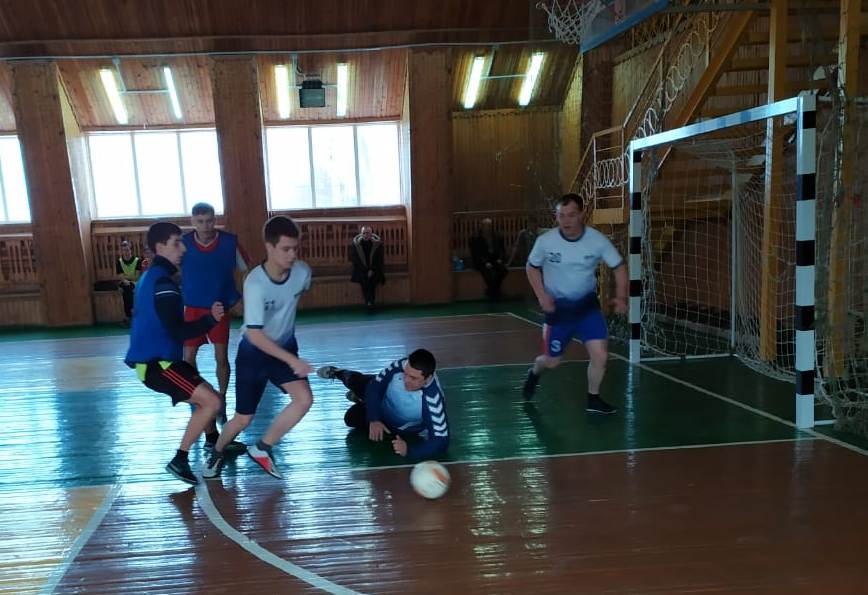 3 января 2020 года в МАУ «Богородицкий ФОК» проходил Открытый Рождественский турнир по мини-футболу. В соревнованиях приняли участие пять команд:  «Аякс», «Фортуна», «Кристалл»,  «Администрация»,  «Гимназия».  Первое место заняла команда «Администрация», 2 место – «Аякс», 3 место - у «Фортуны».  Призер и победители награждены кубком, медалями и грамотами. 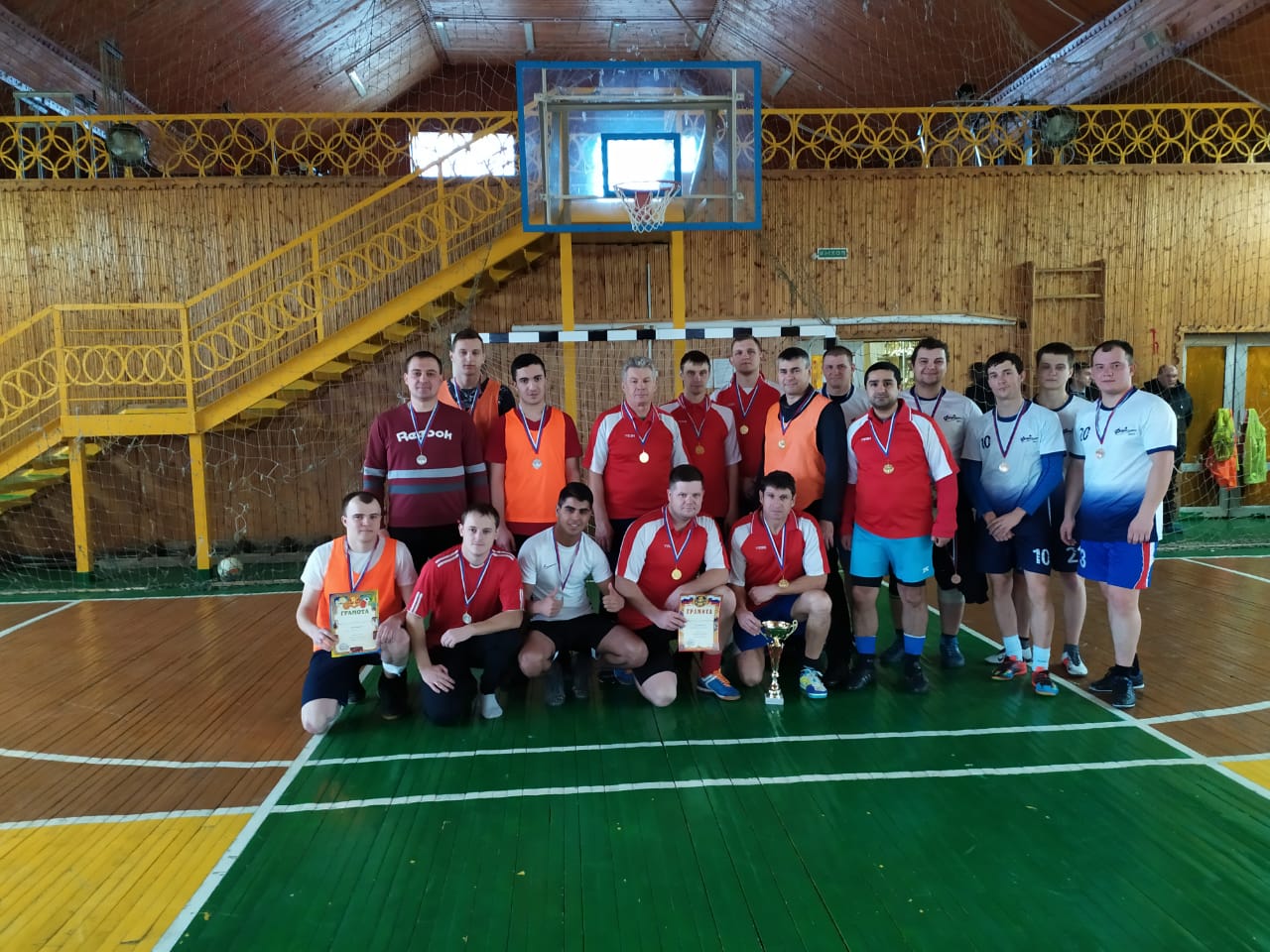 